IntroductionDear Members of the Assembly, The McMaster Students Union has been governed by documents since its creation. Since then, hundreds of different types of policy documents (i.e., the Constitution, Bylaws, Operating Policies, Corporate Bylaws, Workplace Documents, Business Practices, and Policy Papers) have been created, changed and rescinded. Surprisingly, we don’t have any recorded formal process of these procedures. The equivalent to this would be a government without any rules about how to create or change laws. Instead, up to this point, we’ve relied only on our predecessors to explain these processes to us. As can be clearly seen in our document archives, this has led to disorganized and inconsistent policies. ProposalThis year, we’ve decided to change that. We are proposing a thorough and comprehensive bylaw to outline all the official policy processes. Not only does this increase consistency from year to year with MSU staff, it also serves to increase transparency with all the students at McMaster. The bylaw will cover the definition of each type of official document, what it governs, and the processes involved in creating, amending, rescinding, and suspending each one. A brief outline of the policy:PurposeDefinitionsMSU Constitution Procedures Amendments Suspensions and RescindmentsCorporate Bylaw Procedures Adoptions, Amendments, Suspensions, & RescindmentsBylaw Procedures Consultation & Review Adoptions Amendments Suspensions & RescindmentsOperating Policy Procedures Consultations & Reviews Adoptions Amendments Suspensions & RescindmentsEmployment Policy ProceduresGeneral Employment PoliciesAdoptionsAmendmentsSuspensions & Rescindments Full-time Employment PoliciesAdoptionsAmendmentsSuspensions & RescindmentsPart-time Employment PoliciesAdoptionsAmendmentsSuspensions & RescindmentsAdvocacy Policy Procedures Consultations & Reviews Adoptions & Renewals Amendments Suspensions & RescindmentsAppendices Procedures Adoptions Amendments Rescindments Policy Format Executive AuthorityIf you have any questions or concerns, please do not hesitate to reach out to us via email prior to the meeting.Kind regards,Graeme NobleVice-President (Administration) & Chief Administrative Officervpadmin@msu.mcmaster.caMichelle BrownAssociate Vice-President: Internal Governanceavpinternal@msu.mcmaster.ca.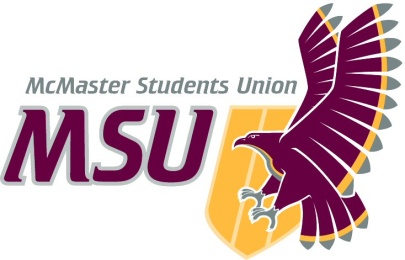 MemoFrom the office of the…Vice-President (Administration)To:SRA Members and Committee ChairsFrom:Graeme Noble, Vice-President (Administration)Michelle Brown, Associate Vice-President: Internal GovernanceSubject:Policy Organization RelocationDate:November 29th, 2020